Supplementary material 7: Comparative environmental conditions of sites using maps of the transects.Geomorphology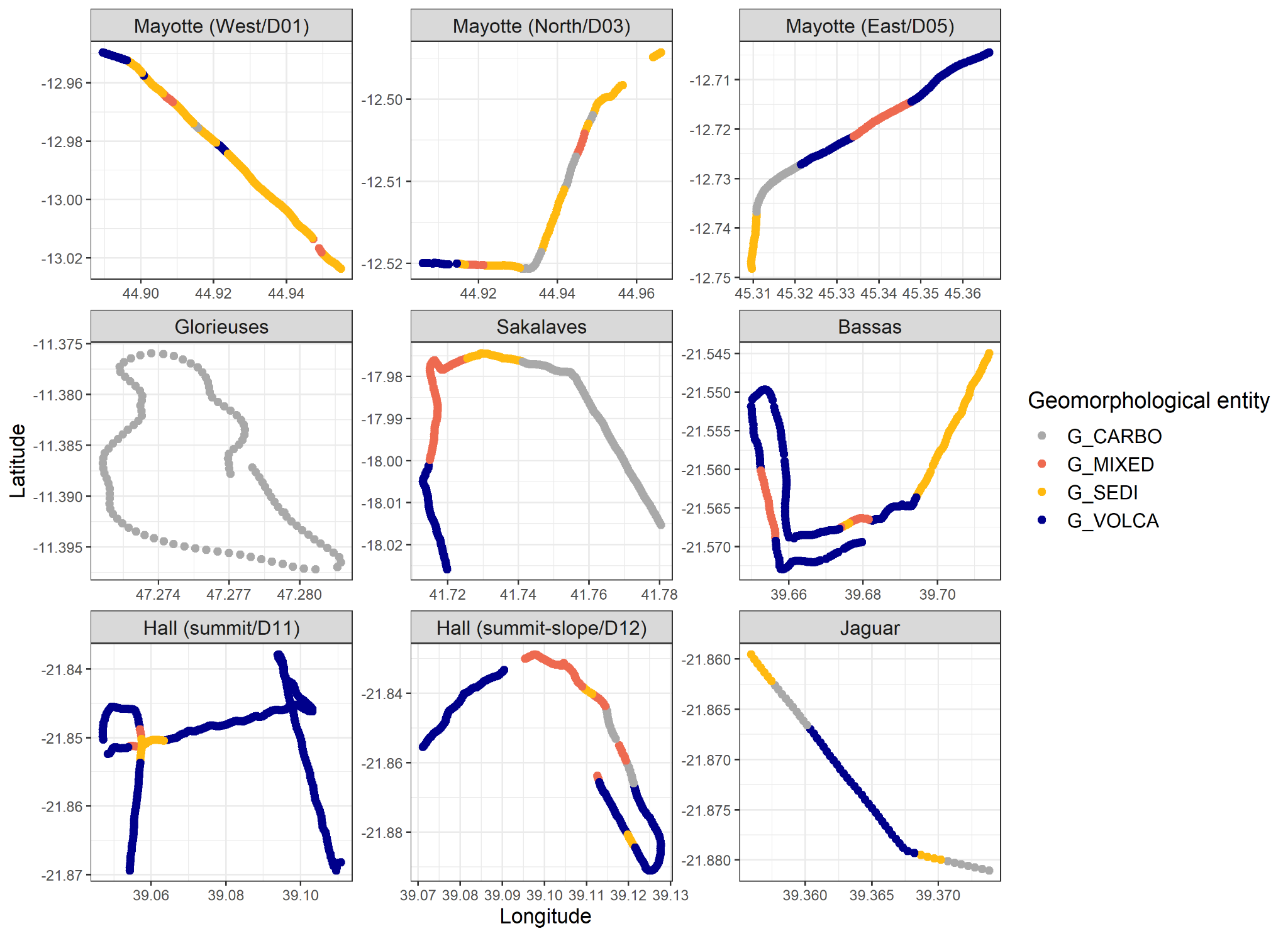 Bathymetry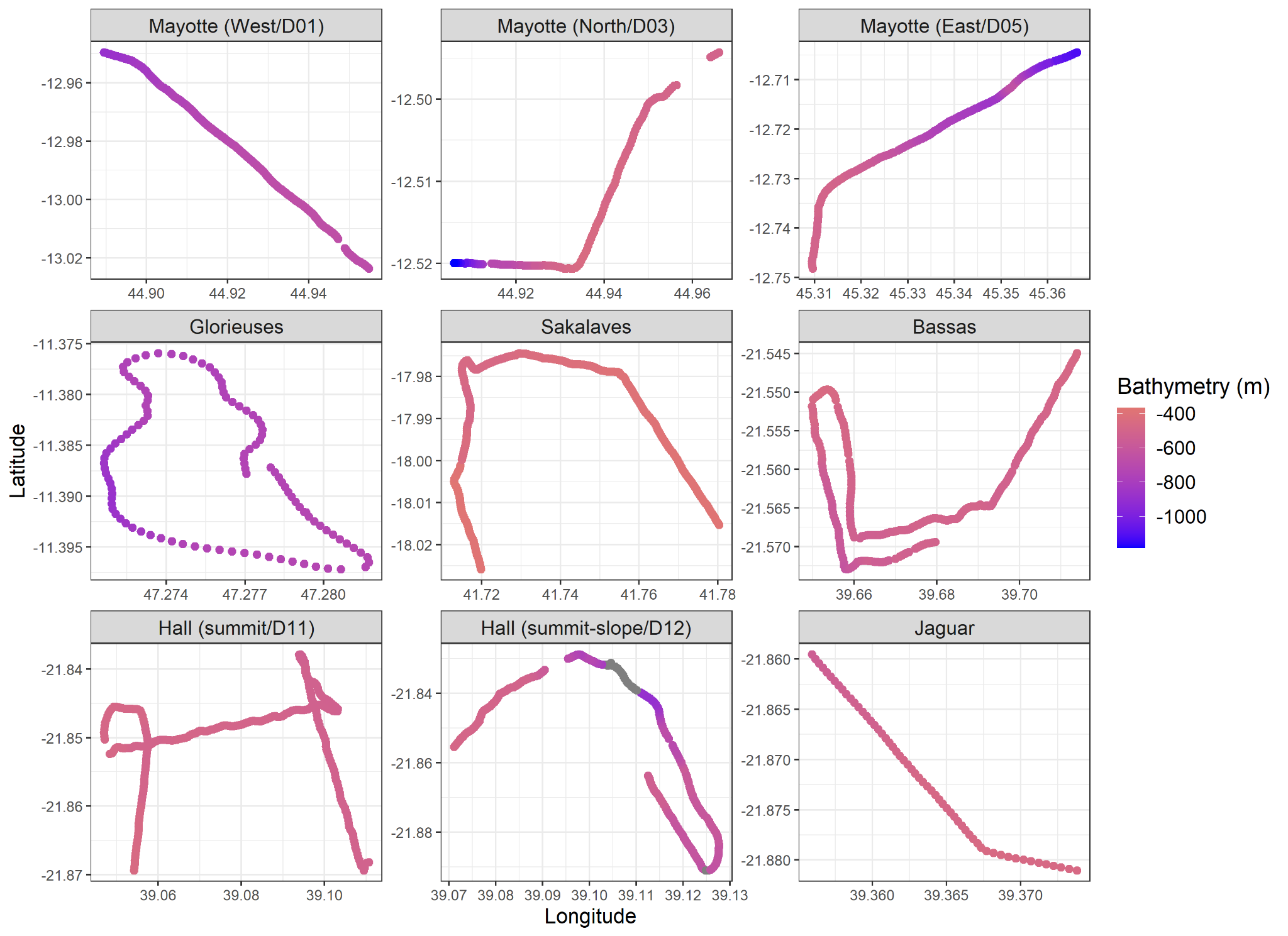 Slope 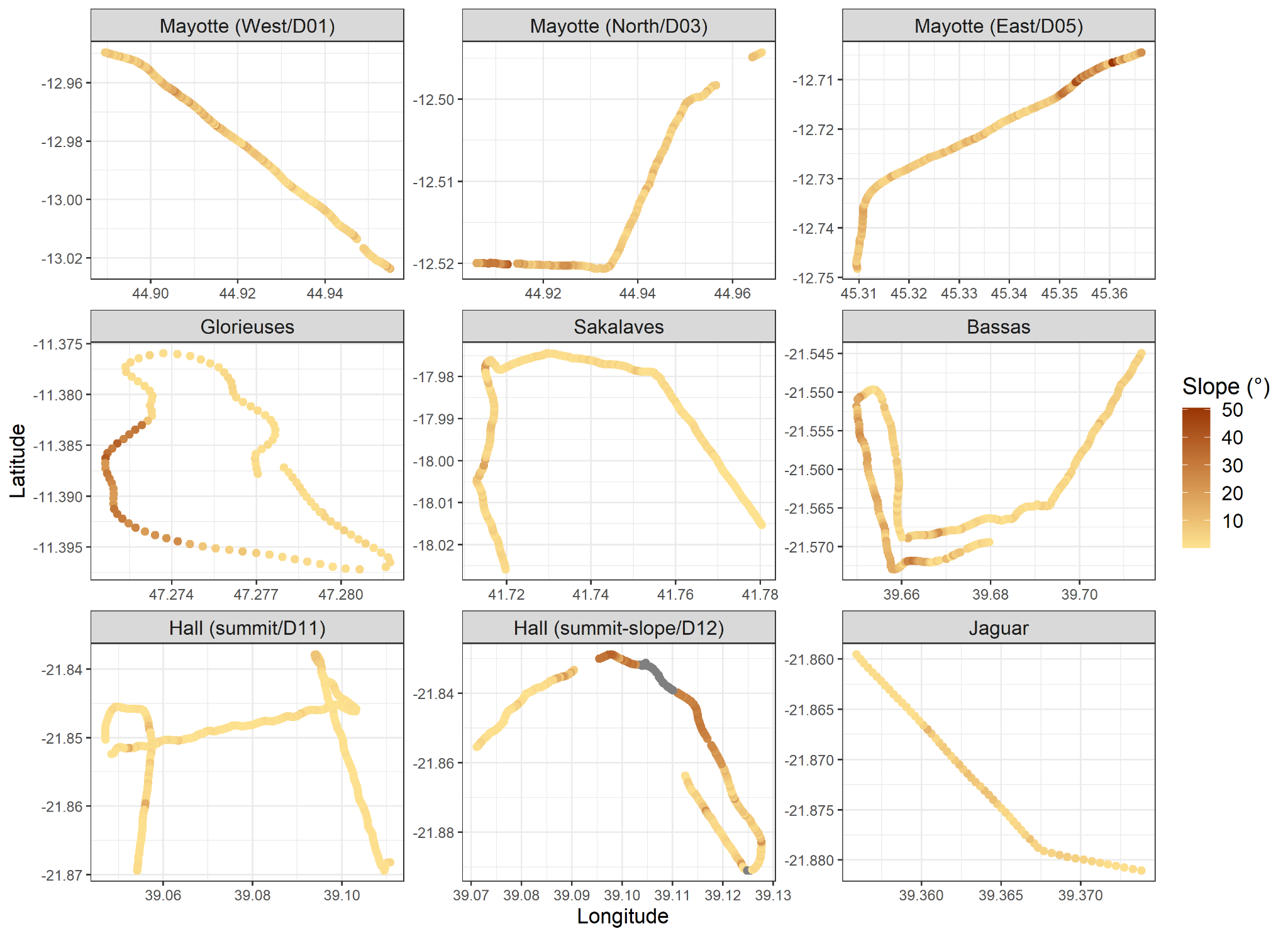 Rugosity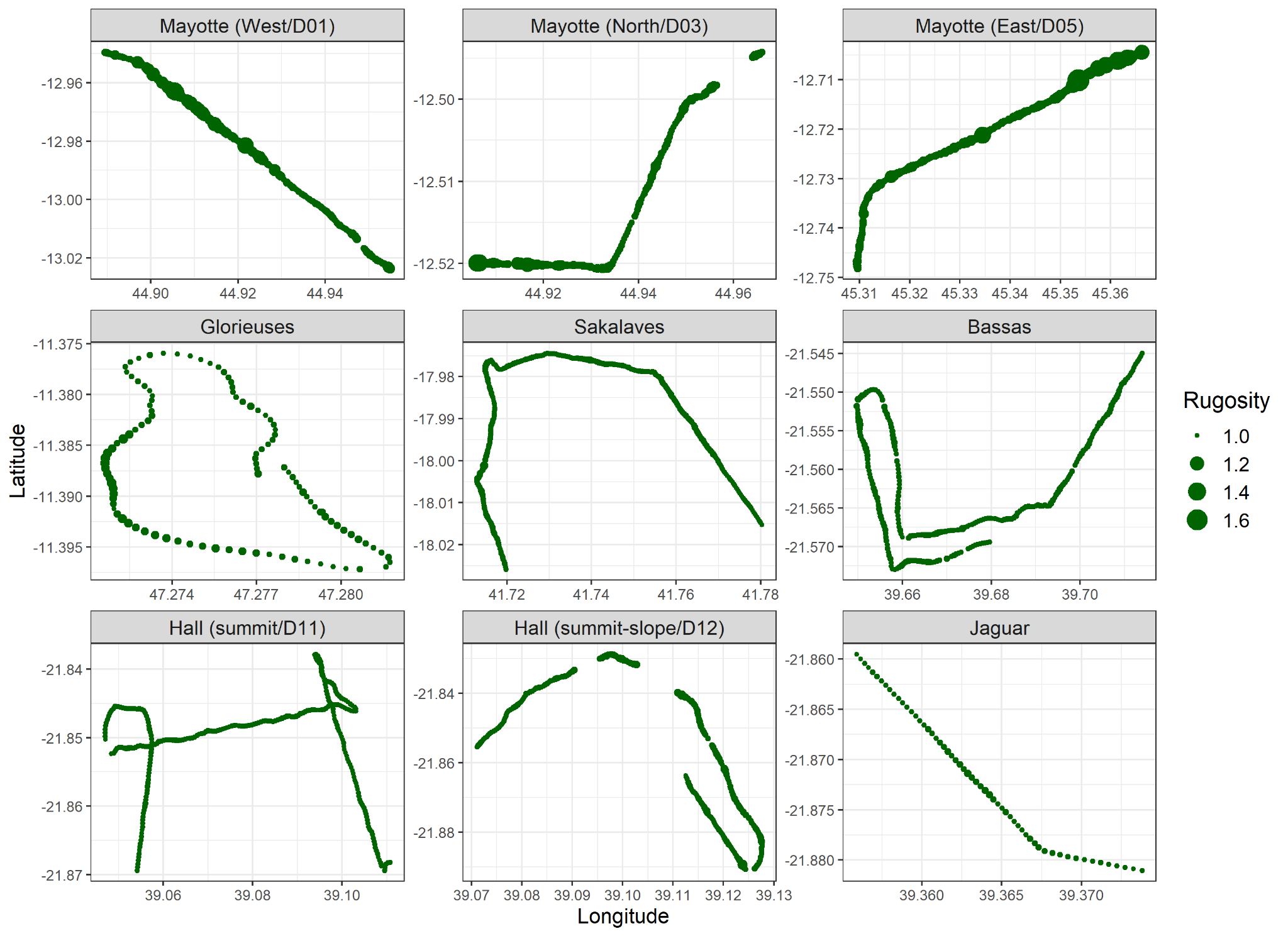 Eastness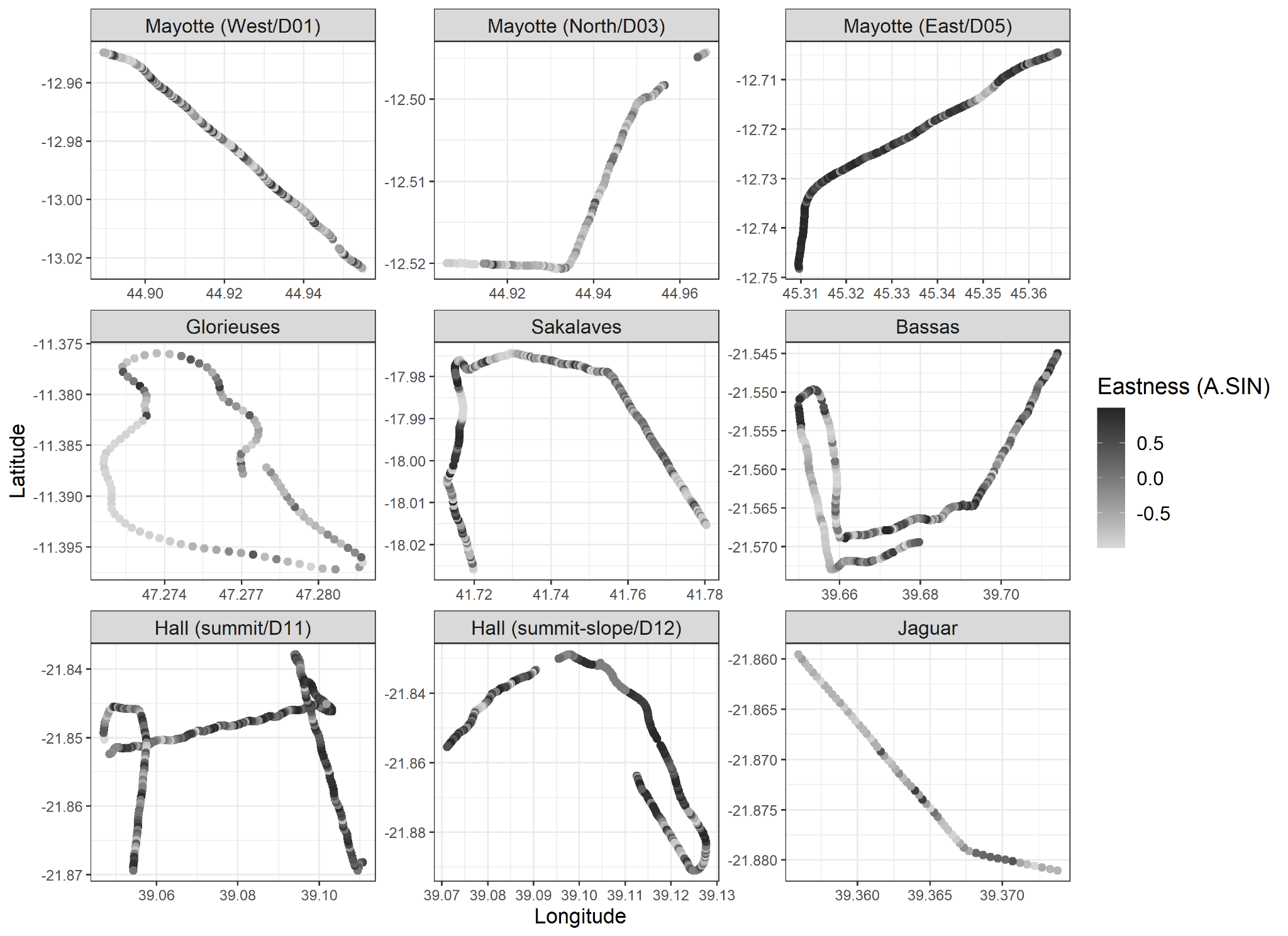 Northness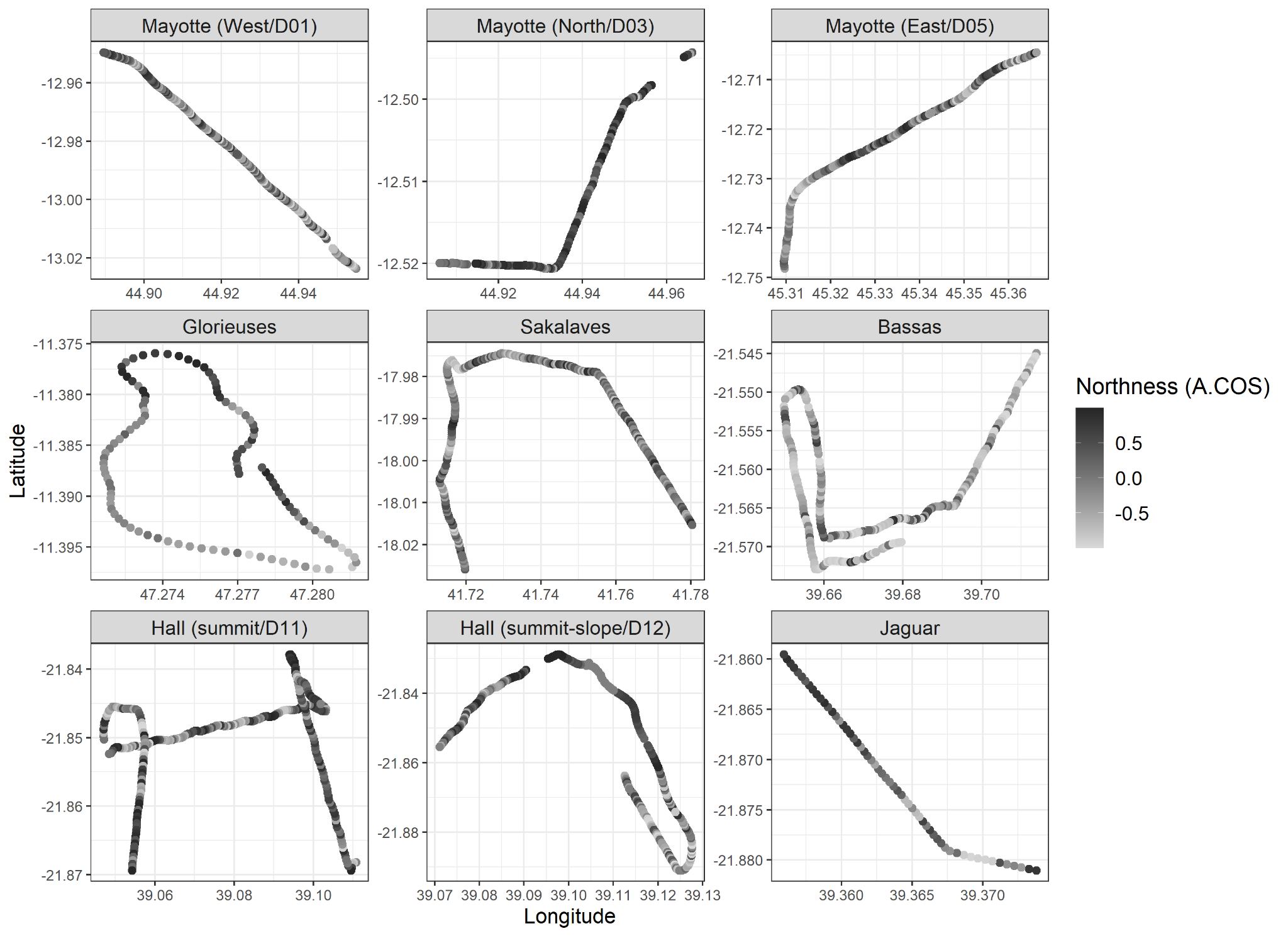 BPI 60 m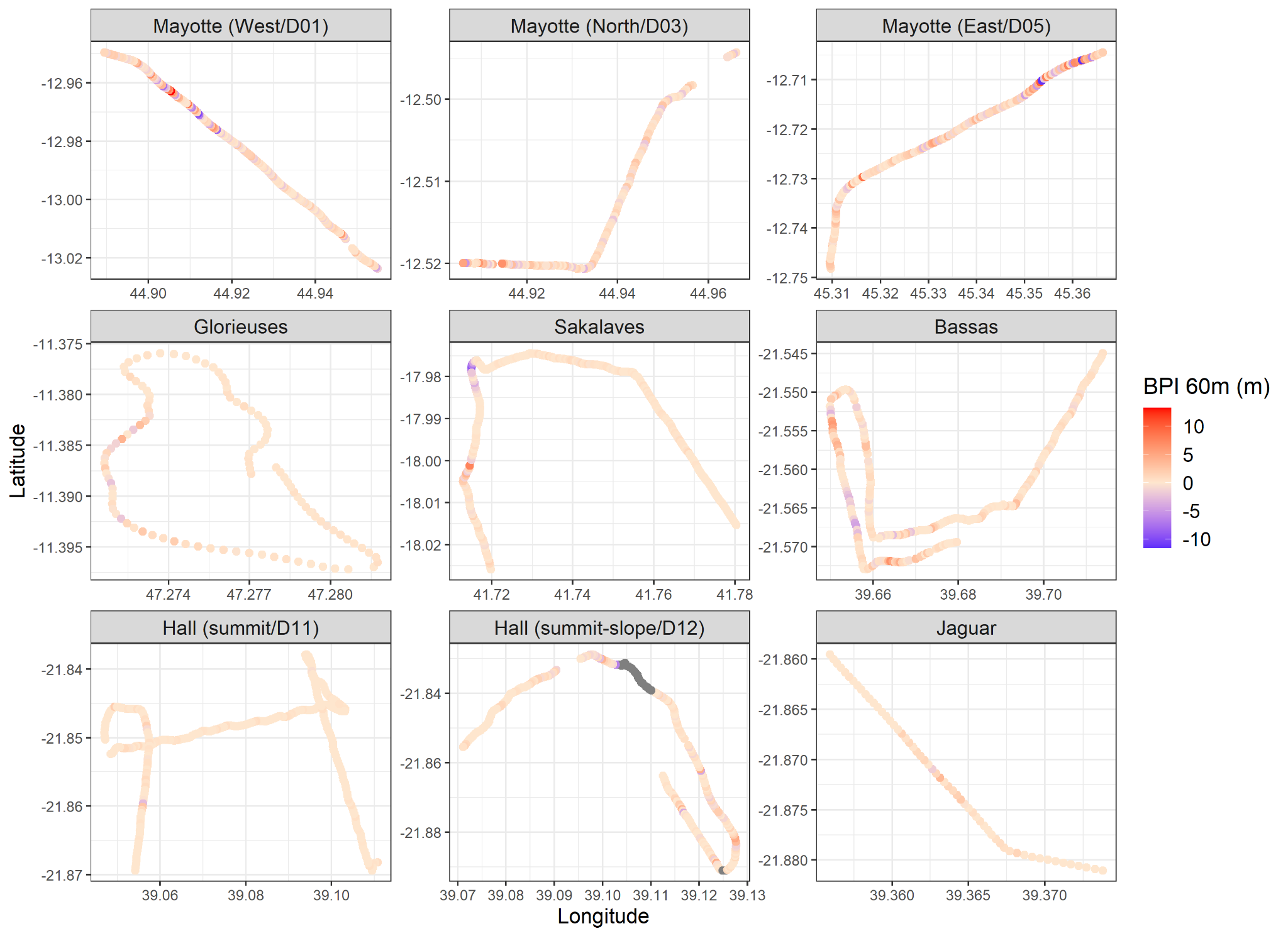 BPI 120 m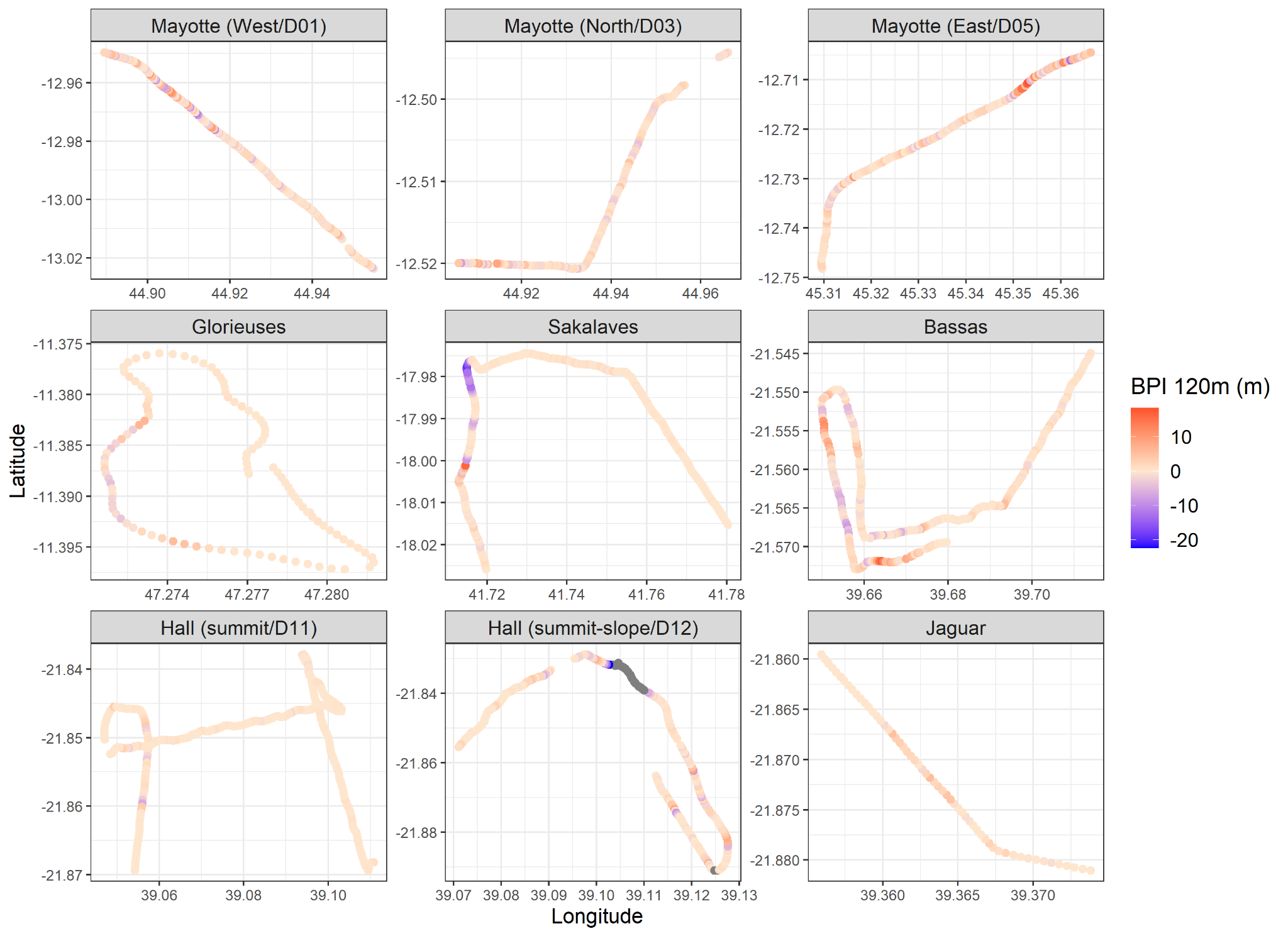 BPI 500 m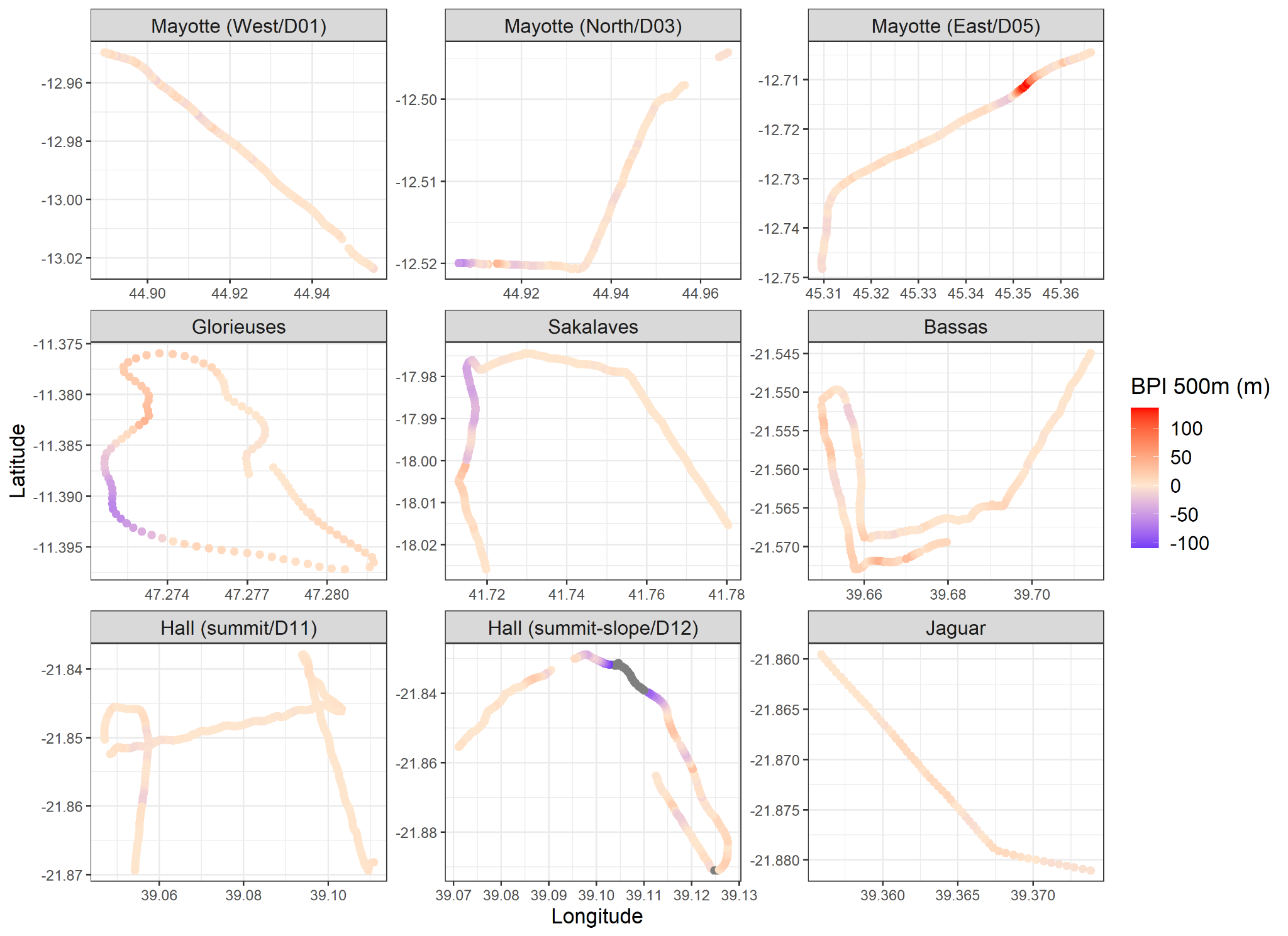 Curvature (total)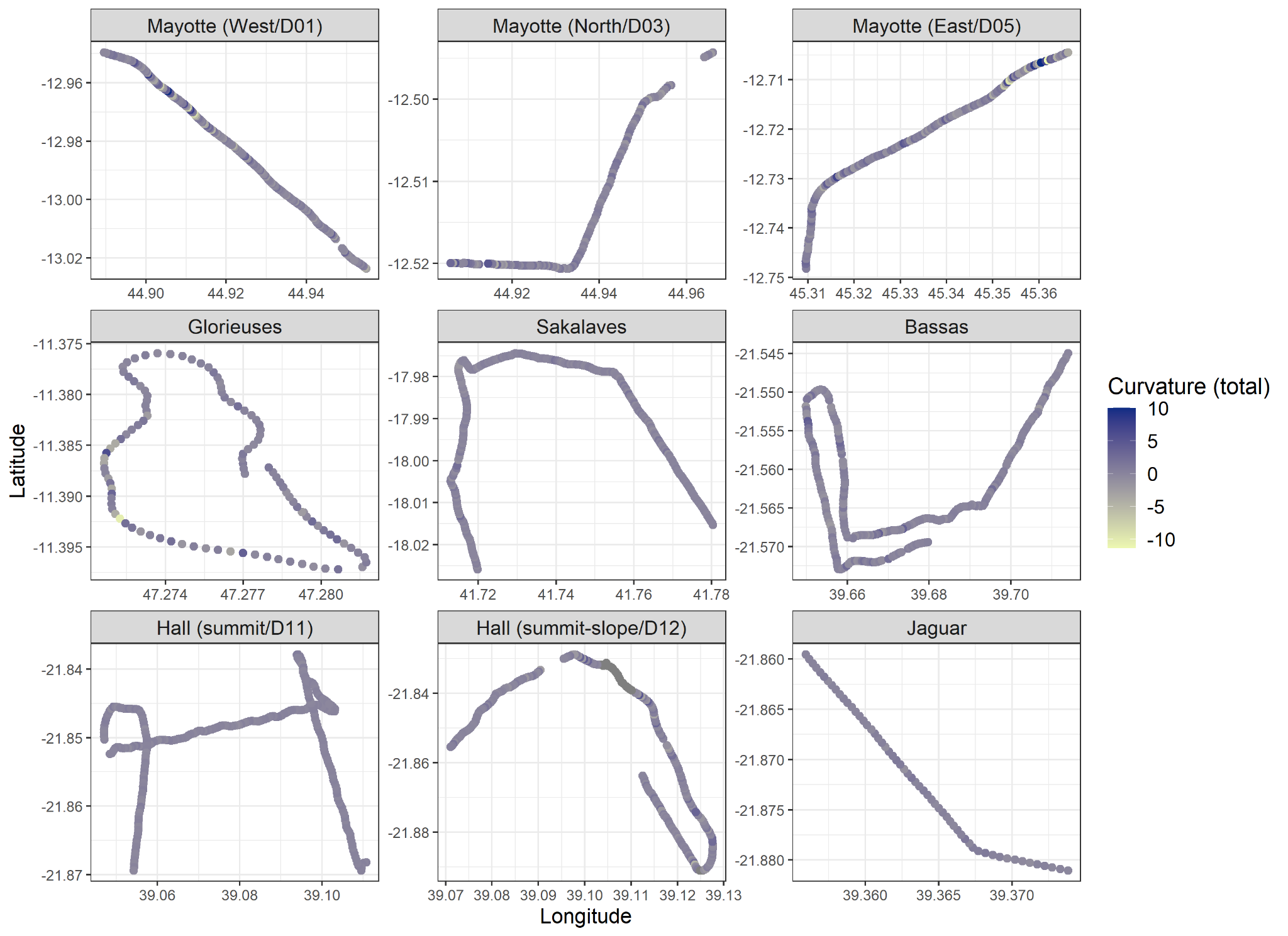 Curvature (longitudinal)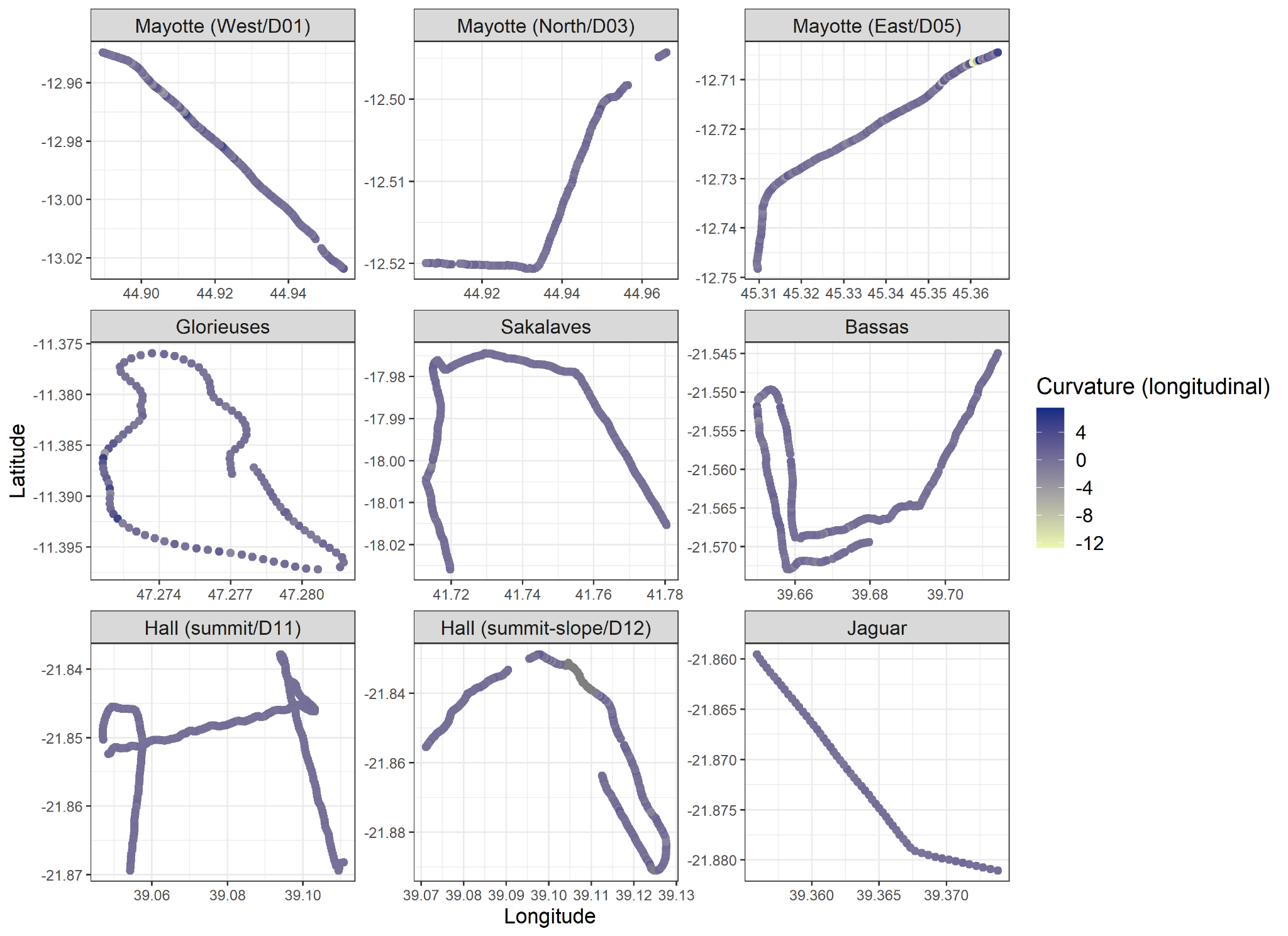 Curvature (transversal)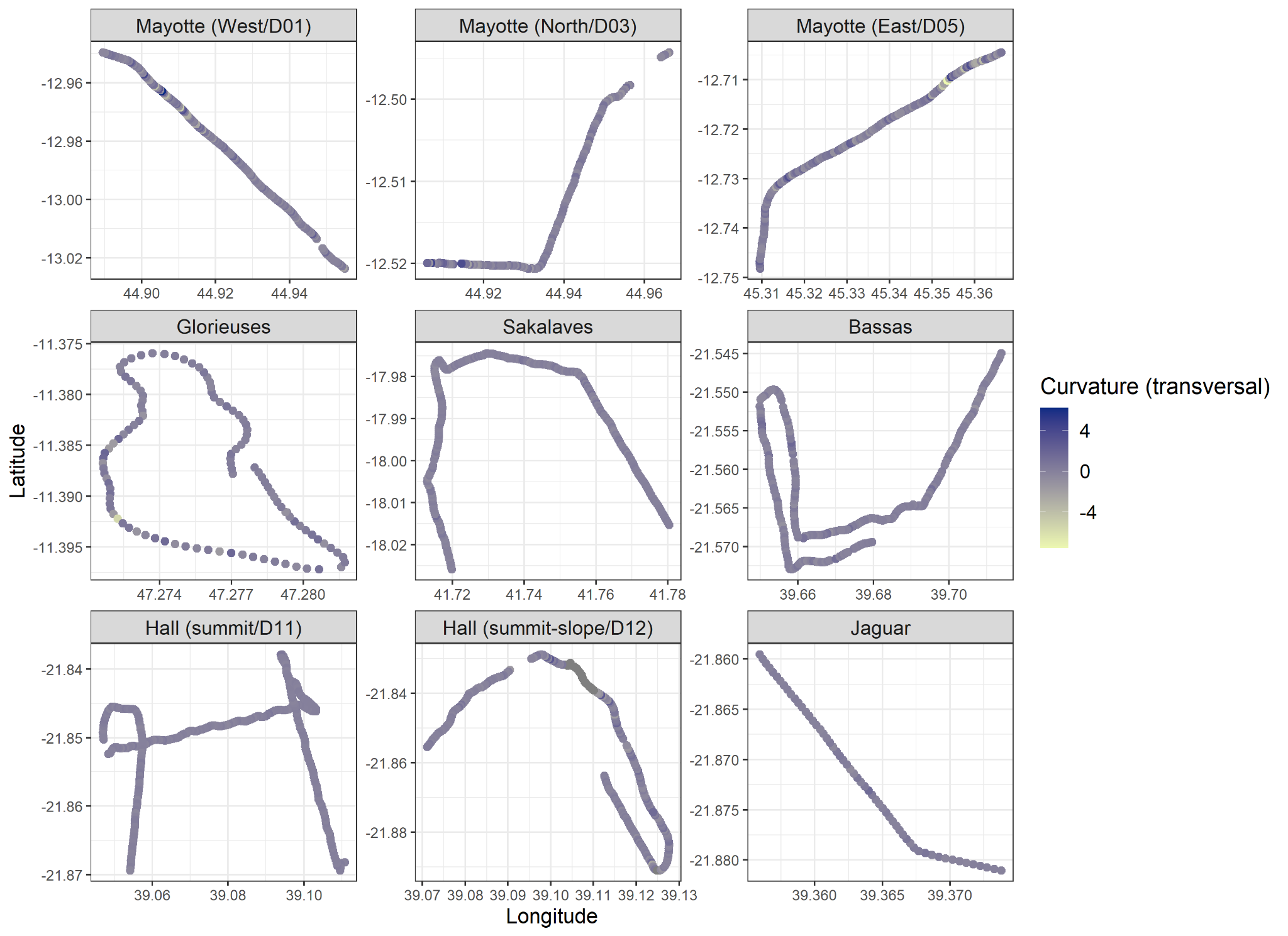 Temperature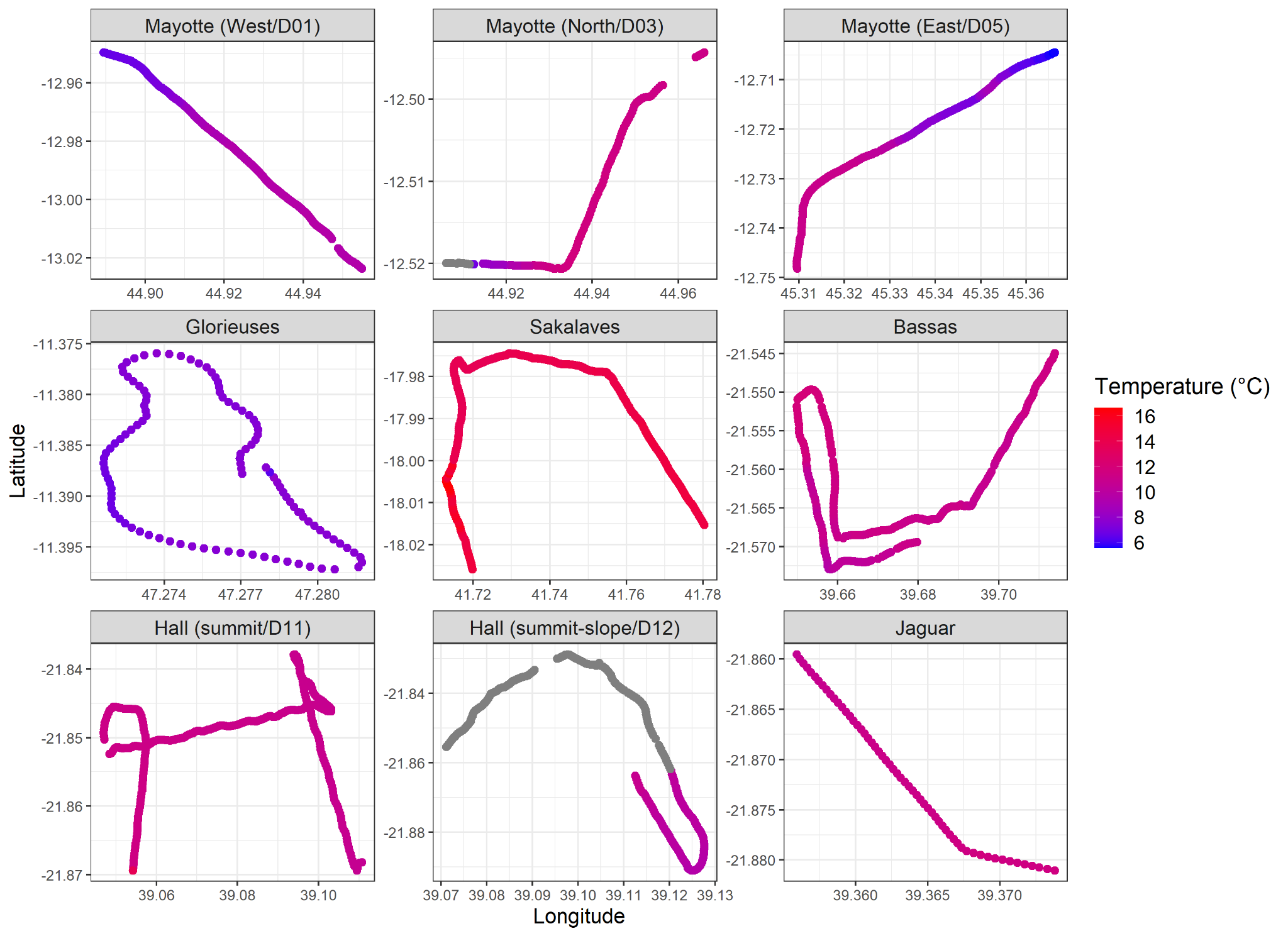 Oxygen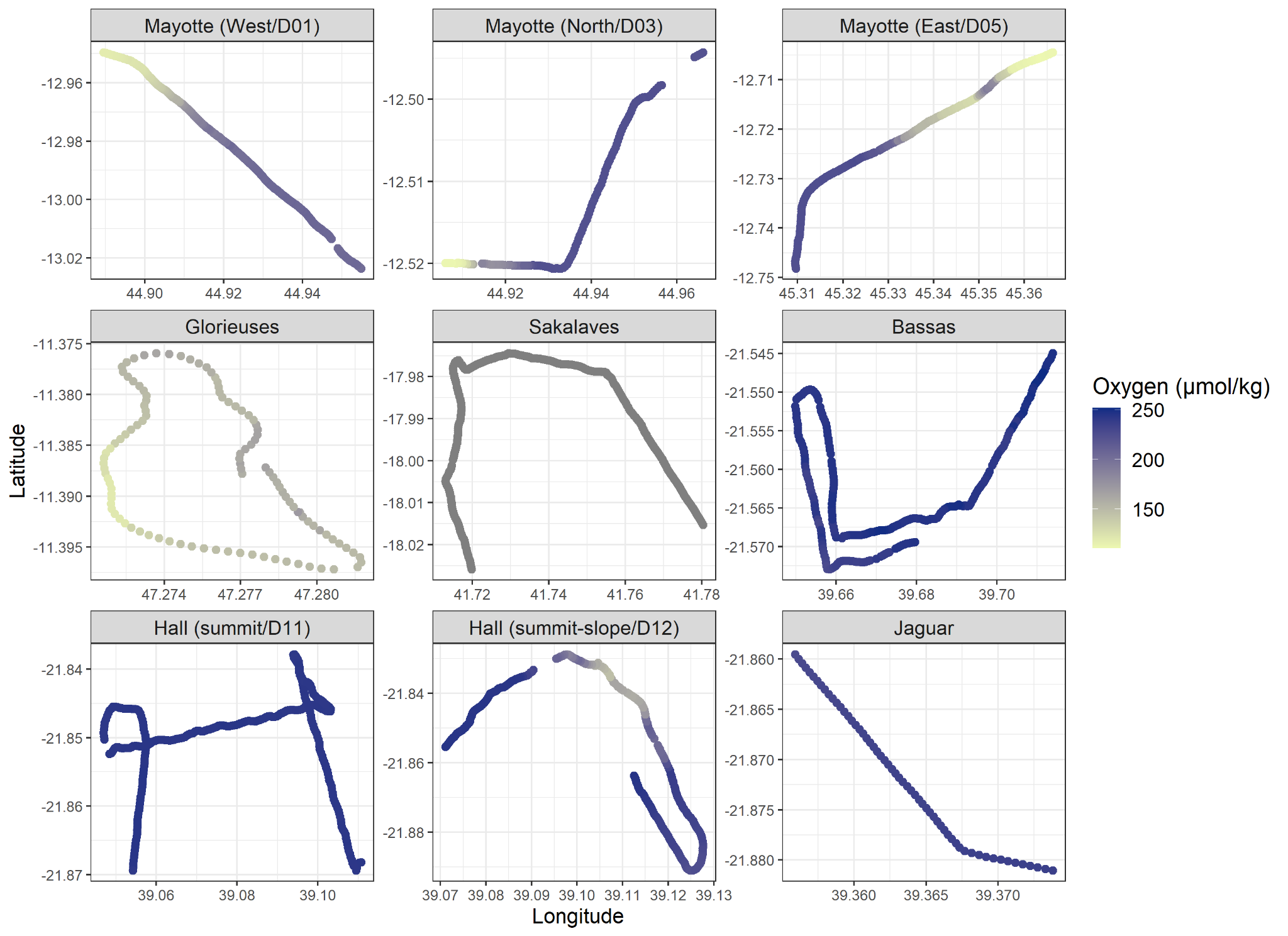 Substrate diversity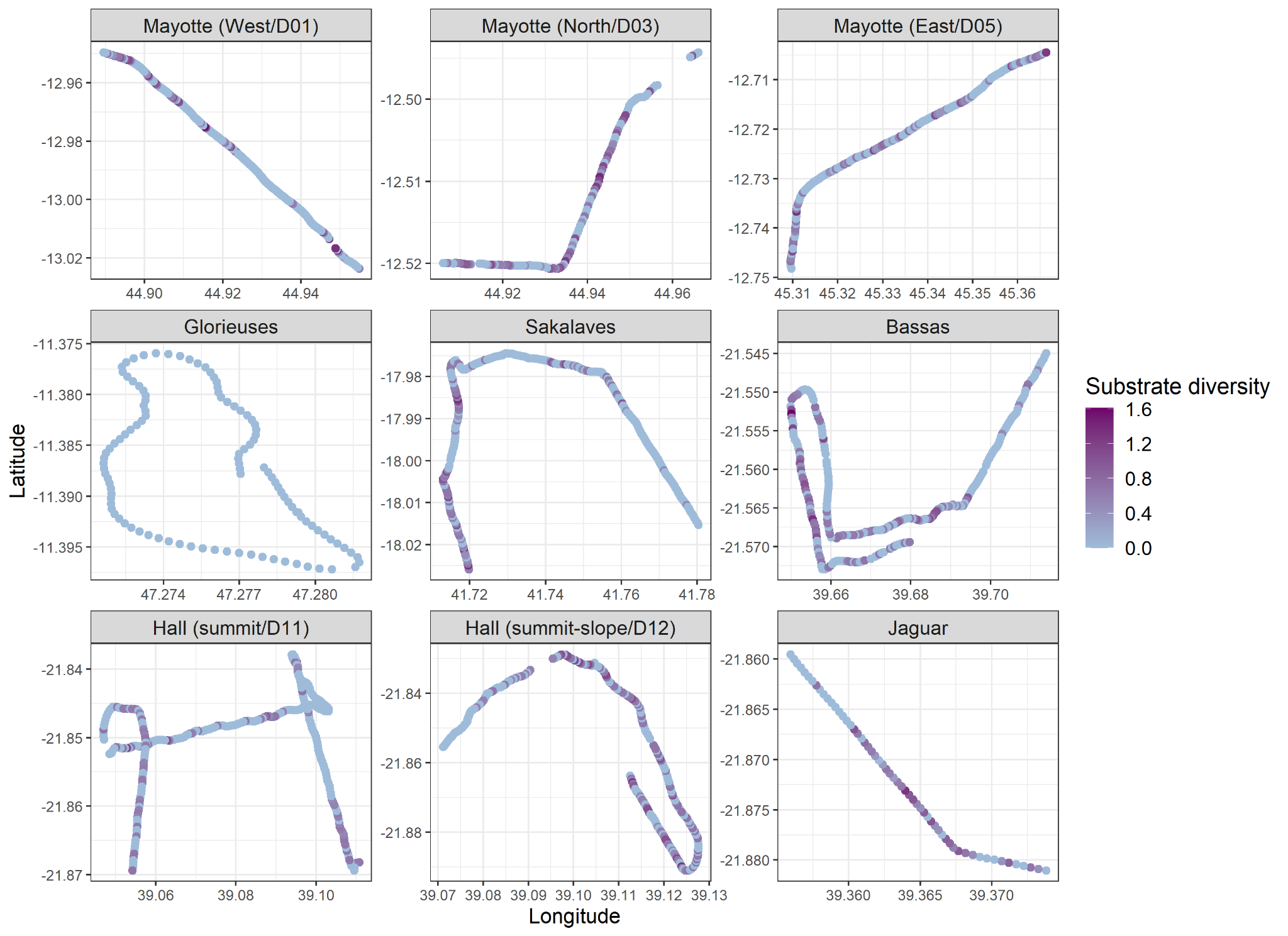 Hardness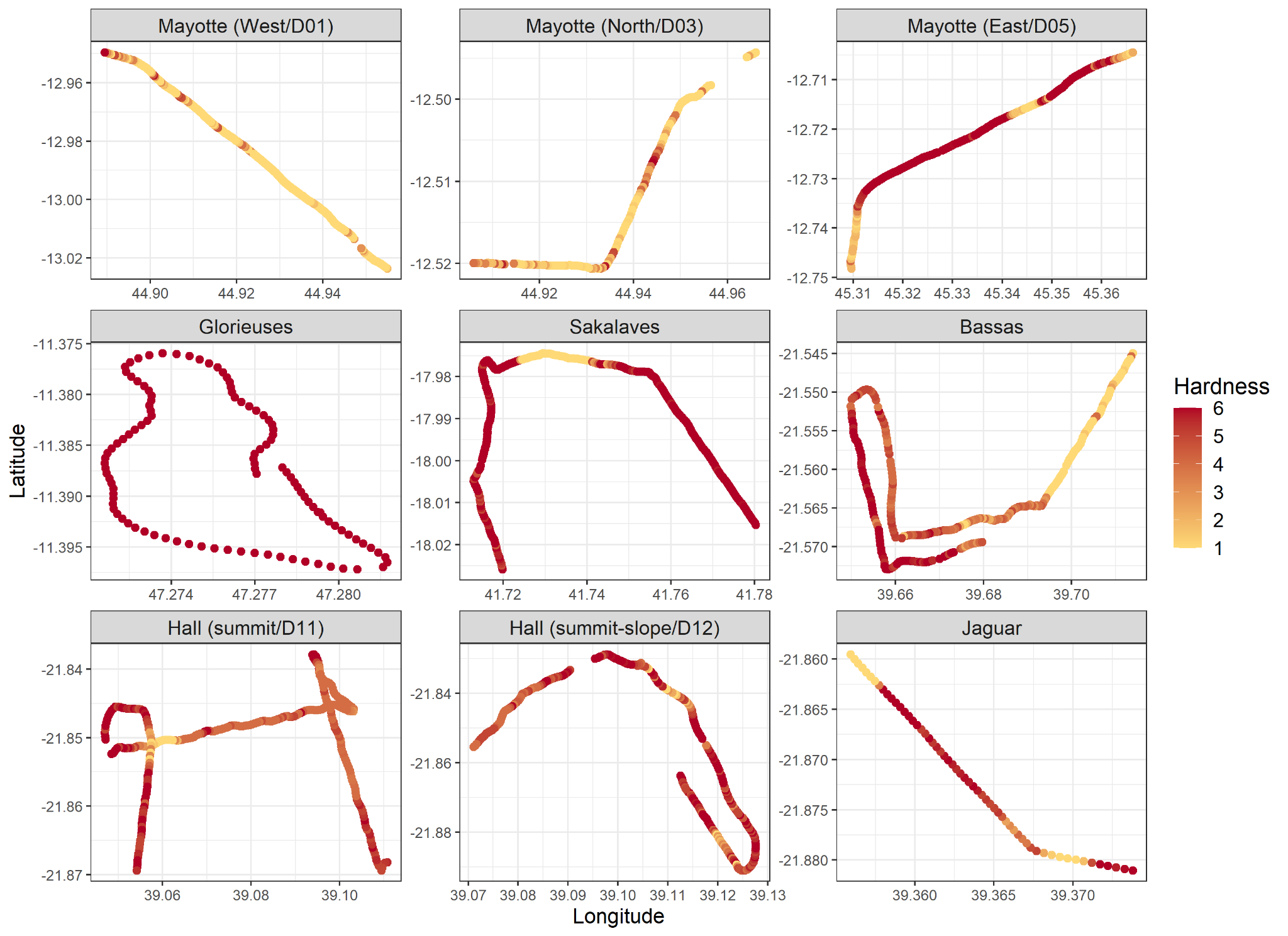 Granulometry richness (Mayotte island slopes)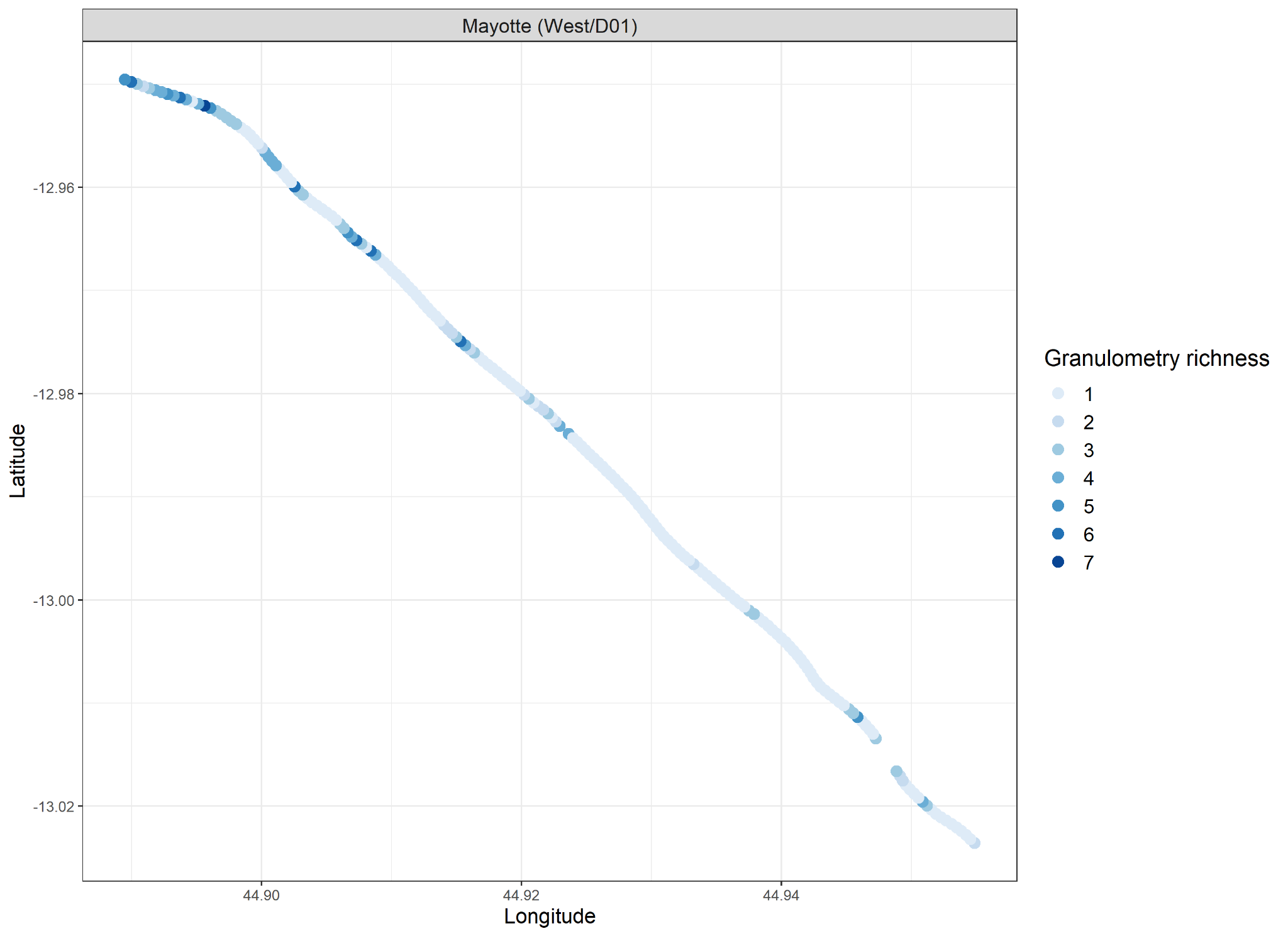 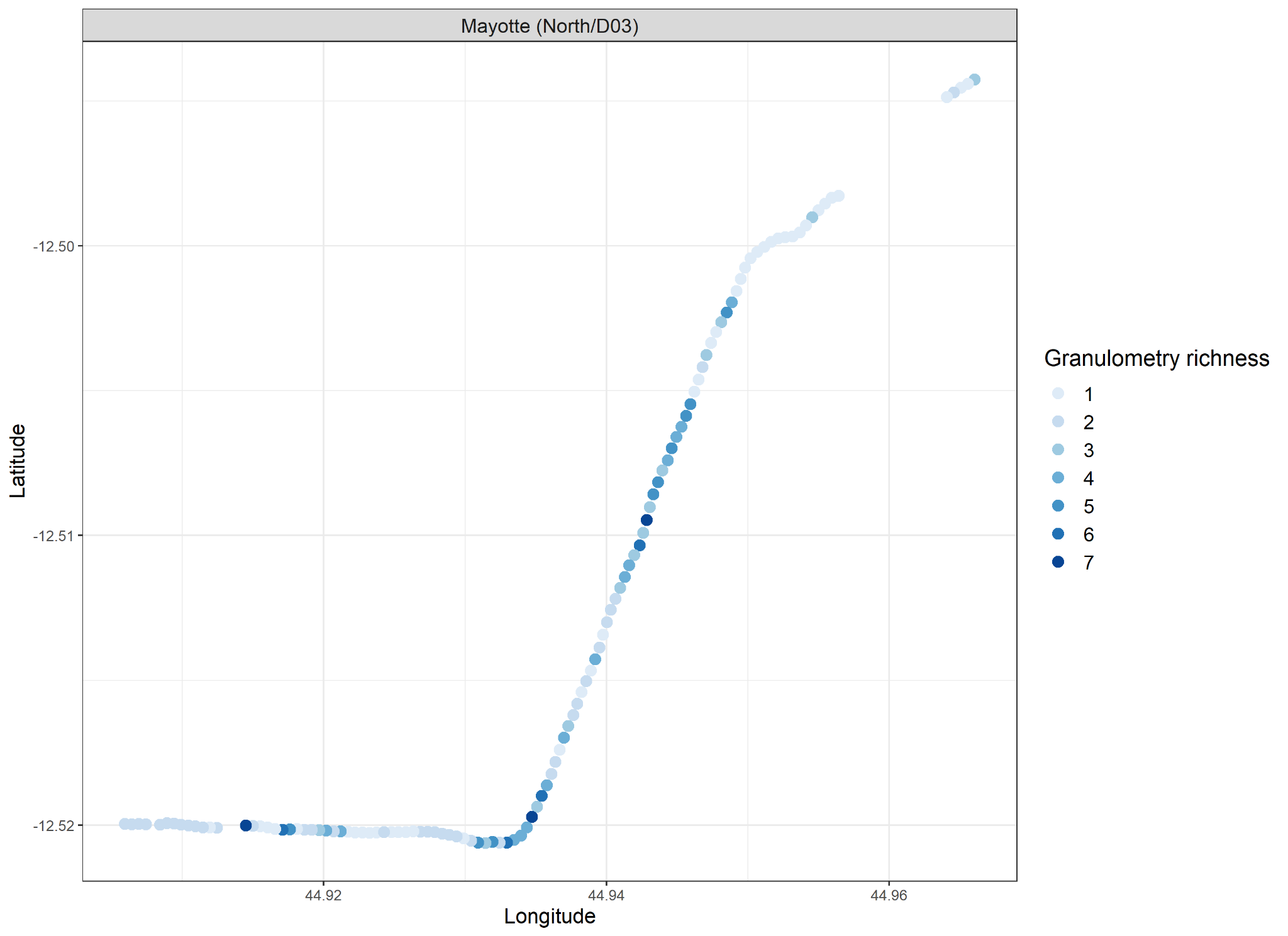 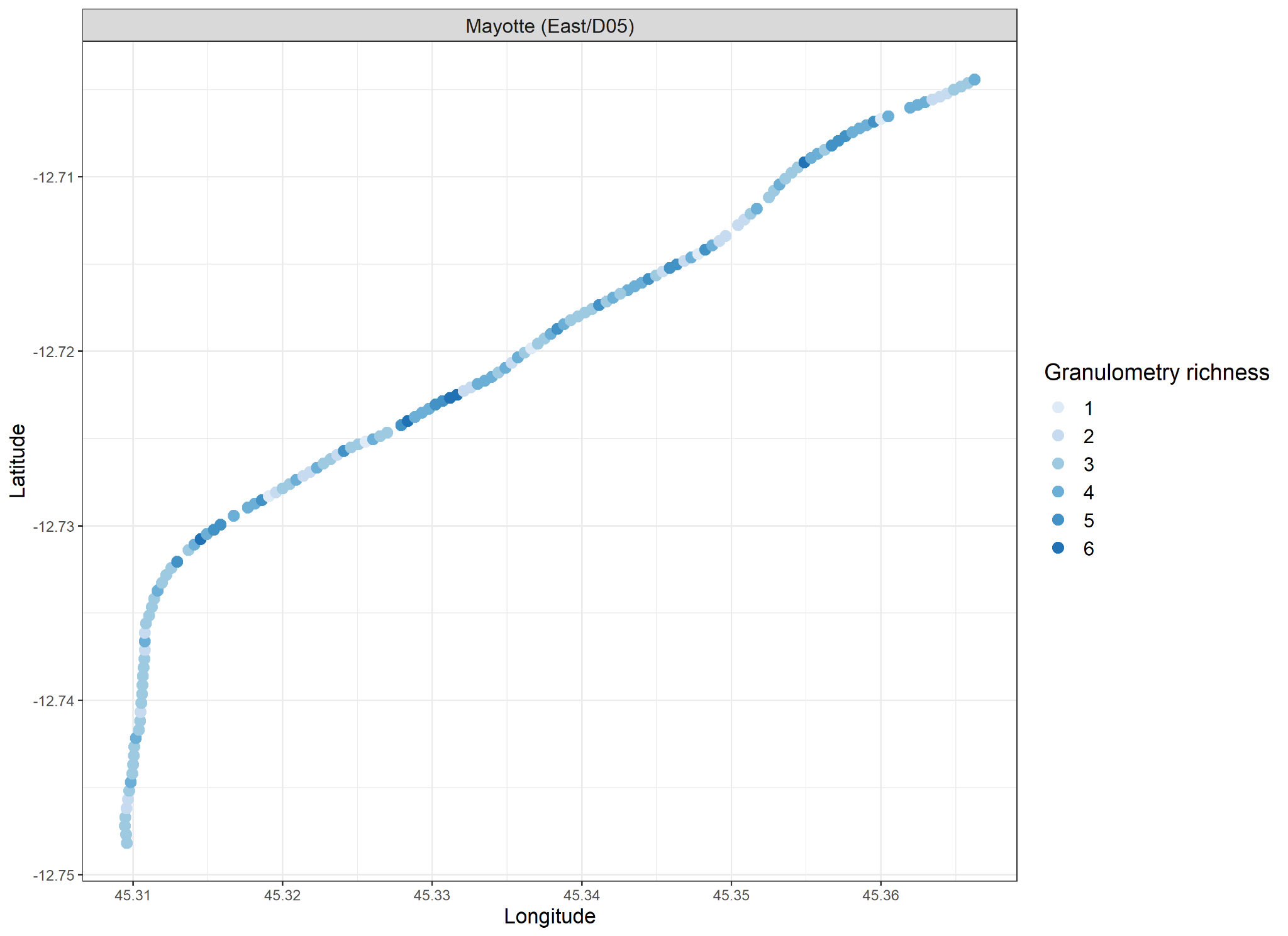 